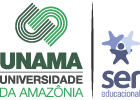 UNIVERSIDADE DA AMAZÔNIATÍTULO DO TRABALHO EM NEGRITO E CAIXA ALTADISCENTE 1DISCENTE 2DISCENTE 3AnanindeuaJunho/2021DISCENTE 1DISCENTE 2DISCENTE 3TÍTULO DO TRABALHO EM NEGRITO E CAIXA ALTAProjeto de Trabalho de Conclusão de Curso (TCC) submetido como requisito parcial para obtenção do grau de Bacharel em ______________Orientador:Coorientador:AnanindeuaJunho/2021DISCENTE 1DISCENTE 2DISCENTE 3TÍTULO DO TRABALHO EM NEGRITO E CAIXA ALTAProjeto de Trabalho de Conclusão de Curso (TCC) submetido como requisito parcial para obtenção do grau de Bacharel em ______________Orientador:Coorientador:Avaliador 1Avaliador 2Avaliador 3 (Suplente)AnanindeuaJunho/2021LISTA DE ABREVISTURAS, SÍMBOLOS E UNIDADESLISTA DE FIGURAS E TABELASSUMÁRIO1. INTRODUÇÃO2. REFERENCIAL TEÓRICO3. JUSTIFICATIVA4. OBJETIVOS4.1 OBJETIVO GERAL4.2 OBJETIVOS ESPECÍFICOS5. MATERIAL E MÉTODOS6. CRONOGRAMA DE EXECUÇÃOExemplo de cronogramaNa 1ª coluna preencha com as etapas de desenvolvimento do seu trabalhoMarque com um X os meses em que vocês preveem exercer aquela atividade.REFERÊNCIA BIBLIOGRÁFICASANEXOSAPÊNDICESANO: 2021FEVMARABRMAIJUNJULAGOSETOUTNOVDEZRevisãoDe literaturaxxXxxxxxxDeterminação dos objetivosX.........XXXQualificação do projeto de TCXColeta de dadosXXX...X... XXDefesa do TCCX